Degree Profileแบบรายงานข้อมูลหลักสูตร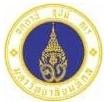 AppendixRequirements: Qualifications of lecturers in charge of the programAlignment between PLOs & Higher Education TQF Level 2 or TQF 1 Program Learning Outcomes (PLOs) and Sub-Program Learning Outcomes (SubPLOs) Undergraduate ProgramUndergraduate Program1.  Program Title              (Thai)      หลักสูตร……………………..บัณฑิต สาขาวิชา…………………………(หลักสูตรนานาชาติ)              (English)  Bachelor of………Program in…………………………………….....(International Program)2. Degree Title	    (Thai)      ………………..บัณฑิต (…………………………….)              (English)  Bachelor of ……… (…………………………….)1.  Program Title              (Thai)      หลักสูตร……………………..บัณฑิต สาขาวิชา…………………………(หลักสูตรนานาชาติ)              (English)  Bachelor of………Program in…………………………………….....(International Program)2. Degree Title	    (Thai)      ………………..บัณฑิต (…………………………….)              (English)  Bachelor of ……… (…………………………….)Program OverviewProgram OverviewType of ProgramBachelor’s Degree (International Program), 
Academic program Number of CreditsNo less than …….. creditsDuration of Program/ Program CycleProgram Status and Schedule of Program Start Dates Revised Program 2019Program start: Trimester 1  Academic Year 2019Degree OfferedOne degree of one majorInstitution Offering Degree (collaboration with other institutions)Mahidol University  Organization Certifying the Standards of the Program Specific Data of the ProgramSpecific Data of the ProgramPurpose / Goals / ObjectivesDistinctive FeaturesAcademic System (semester/trimester/quarter system)Trimester systemAdvancement Path of the GraduatesAdvancement Path of the GraduatesCareer OpportunitiesFurther Study after graduationEducational Philosophy in Program ManagementEducational Philosophy in Program ManagementProgram PhilosophyStrategy/ Practice in teaching and learningStrategy/Practice for Evaluating Learning Outcomes of StudentsCompetencies Enhanced to the Students of the ProgramCompetencies Enhanced to the Students of the ProgramGeneric CompetenceSubject-specific CompetenceLearning Outcomes of the GraduatesLearning Outcomes of the GraduatesPLOsAt the end of the program, successful students will be able to:PLO…PLO…PLO… Name – SurnameEducational QualificationsLatest Academic Products in the Past 5 YearsTQF Level 2 / TQF 1 Graduates Competencies / Skills / LOsPL01PL02PL03PL04PL05PL06........Competency / skill 1   : Moral(Ethics and Moral)1.11.21.3Competency / skill 2   : Knowledge2.12.22.3Competency / skill 3   : Cognitive3.13.2Competency / skill 4   : Communication  (Interpersonal Skills and Responsibility) 4.14.24.3Competency / skill 5   : ICT(Numerical Analysis, Communication and Information Technology)5.15.25.3Competency / skill 6   : Psychomotor   (if applicable)6.16.2PLOsSubPLOs